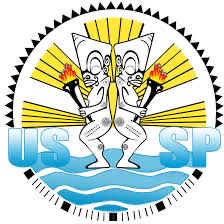 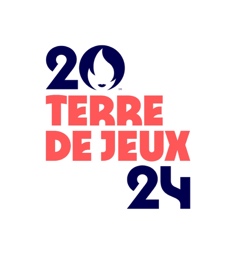 Année scolaire : 2022 / 2023PRESENTATION ET CARACTERISTIQUES DE L’ASSOCIATION : Renouvellement du bureau : OUI / NON – Date de l’AG : ………………………………………………………………………………….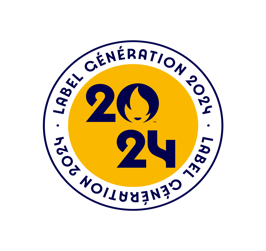 AXES DE DEVELOPPEMENT CHOSIS PAR L’ASSOCIATION : Validé au conseil d’établissement en date du : ………………………………………………………………………………………………………Signature du secrétaire d’AS : 					Signature du président d’AS :FONCTIONSNom - PrénomTéléphoneMail :Président :Secrétaire :Trésorier :Effectifs : (précisez ex BTS)Nombre et Pourcentage de licenciés (N-1) :Nombre de JO formés (N-1) :Filles :Nombre de Filles (N-1) et %Nombre de licenciés relevant de l’ASH (N-1) :Garçons :Nombre de Garçons (N-1) et %Nombre de SSS, SES ou CPP : Nombre d’Animateurs AS :Nombre d’adultes ayant reçus l’agrément :Nombre moyen d’élèves en activité par mercredi : INSTALLATIONS INTRA MUROS :INSTALLATIONS EXTERIEURESMODES D’ANIMATION CHOISIS :PARTICPATION DE L’AS AUX Rencontres-Pause méridienne-Soir- challenges etc.. :Rencontres de district : Finales territoriales : Compétitions internationales : AXE DE TRAVAIL n°1 : 
AXE DE TRAVAIL n°1 : 
AXE DE TRAVAIL n°1 : 
OBJECTIF (s) : Amener les élèves à….OBJECTIF (s) : Amener les élèves à….OBJECTIF (s) : Amener les élèves à….ACTIONS à mener ACTIONS à mener INDICATEURS d’EVALUATIONEtat actuel :Valeur à atteindre(Échéance d’une année ?)AXE n°2 : 
AXE n°2 : 
AXE n°2 : 
OBJECTIF (s) : Amener les élèves à….OBJECTIF (s) : Amener les élèves à….OBJECTIF (s) : Amener les élèves à….ACTIONS à mener ACTIONS à mener INDICATEURS d’EVALUATIONEtat actuel :Valeur à atteindre(Échéance d’une année ?)AXE n°3 : 
AXE n°3 : 
AXE n°3 : 
OBJECTIF (s) : Amener les élèves à….OBJECTIF (s) : Amener les élèves à….OBJECTIF (s) : Amener les élèves à….ACTIONS à mener ACTIONS à mener INDICATEURS d’EVALUATIONEtat actuel :Valeur à atteindre(Échéance d’une année ?)